МУЗЫКАЛЬНО-ДИДАКТИЧЕСКИЕ ИГРЫ  ДЛЯ ДЕТЕЙ МЛАДШЕГО ДОШКОЛЬНОГО ВОЗРАСТАИгра для развития звуковысотного слуха и закрепления программного материалаИгры для развития чувства ритмаИгры для развития тембрового слухаПодумай и отгадайИгровой материал. Карточки (по числу играющих), на которых изображены медведь, зайчик, птичка  (рис. 7).Ход игры. Детям раздают по одной карточке. На фортепиано или в грамзаписи звучит мелодия: «Зайчик» М. Старокадомского, «Медведь» В. Ребикова, «Воробушки» М. Красева, Дети узнают мелодию и поднимают нужную карточку. Например, после песни «Медведь» В. Ребикова поднимают карточку с изображением медведя.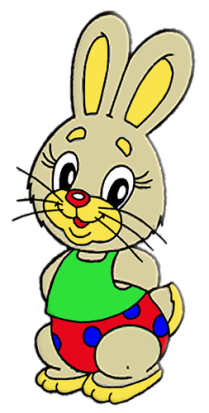 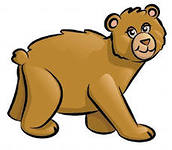 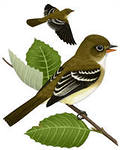 Птицы и птенчикиИгровой материал. Лесенка из трех ступенек, металлофон, игрушки    (3—4    большие    птицы    и    3—4    птенчика,    рис.    8).Ход игры. Участвует подгруппа детей. У каждого ребенка по одной игрушке. Воспитатель играет на металлофоне низкие и   высокие  звуки,  например,  до  второй  октавы.  Дети,  которые  держат птенчиков, должны выйти и поставить игрушки на верх нюю ступеньку. Затем звучит do первой октавы, дети ставят больших птиц на нижнюю ступеньку.Курица и цыплятаИгровой материал. Домик, кукла Маша, металлофон. Все раскладывается на столе. У детей в руках игрушечные птицы (курица и цыплята).Ход игры. Дети рассаживаются вокруг стола. Воспитатель берет куклу и говорит: «В этом домике живет кукла Маша, у нее есть много кур и цыплят. Их пора кормить, но они разбежа лись. Маша, позови своих кур. Послушайте, ребята* кого зовет Маша», играет на металлофоне ре второй октавы. Дети с цыпля тами в руках встают и ставят их перед Машей. Кукла кормит птиц. Воспитатель просит детей спеть тоненьким голосом, как цыплята, «пи-пи-пи». Затем кукла Маша зовет кур — воспита тель играет на металлофоне ре первой октавы. Дети ставят фигурки кур на стол перед Машей и поют на этом же звуке «ко-ко-ко».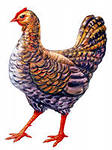 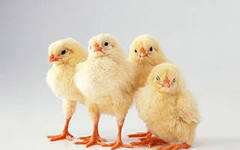 Угадай-каИгровой материал. 4—6 больших карточек — каждая разделе на на две части. На первой половине изображен гусь, на вто рой — гусенок (утка — утенок, кошка — котенок, корова — те ленок и т.д.). Фишки — по две на карточку (рис. 9).Ход игры. Игра проводится с подгруппой детей (4—6) за столом. У каждого одна карте и две фишки. Воспитатель произ носит: «Га-га-га» (поет на ре первой октавы). Дети, у которых на карточке изображен гусь, должны закрыть его фишкой. Воспи татель произносит: «Га-га-га» (поет на ля первой октавы), дети закрывают фишкой картинку с гусенком.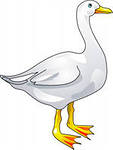 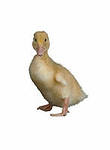 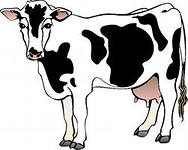 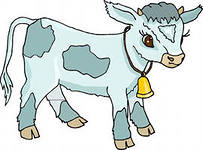                                                                  Кто в домике живет?Игровой материал. На карточке нарисован красочный терем в два этажа: нижние окна большие, верхние — поменьше. Внизу под каждым окном изображены рисунки: кошка, медведь, птица. Каждое окошко открывается и закрывается. Внутри него на ходятся вставные кармашки,, куда вставляются картинки пере численных животных, а также картинки с изображением детены шей этих животных (рис. 10).Ход игры. Воспитатель рассаживает детей полукругом и по казывает дом-теремок, в котором живут кошка с котенком, пти ца с птенчиком и медведь с медвежонком. «На первом этаже,— говорит воспитатель,— живут мамы, на втором (с маленькими окошками) — их дети. Однажды все ушли гулять в лес, а когда вернулись домой, то перепутали, кто где живет. Поможем им найти свои комнаты». Раздает каждому по одной карточке. Проигрывается знакомая мелодия в различных регистрах. На пример, звучит мелодия песни «Серенькая кошечка» В. Витлина. Ребенок, у которого соответствующая карточка, вставляет ее в окошечко первого этажа напротив рисунка, изображенного на домике. Звучит та же мелодия, но на октаву выше. Встает ребенок с карточкой котенка и помещает ее в окошечке на втором этаже.Так же проводится игра с музыкой про птичку и медведя («Птичка» М. Красева, «Медведь» В. Ребикова). Она продол жается до тех пор, пока все карточки не будут вставлены в кар машки.В конце игры воспитатель поощряет правильные ответы. Если кто-то из детей ошибся, объясняет, что медведь не по местится в кроватку кошечки и не сможет сесть за ее стол, когда вдруг попадет не в свою комнату, и т. д.Найди игрушкуИгровой материал. Игрушки, соответствующие содержанию песен: зайчик, медведь, кошечка, петушок и т. д.; проигрыватель с пластинками программных произведений.Ход игры. Игрушки лежат на столе. Полукругом сидят дети. Воспитатель предлагает послушать мелодию и выбрать (называет имя ребенка) соответствующую игрушку. Игра заканчивается, когда на столе не останется ни одной игрушки.Игра может проводиться на занятии для закрепления знако мых произведений и в свободное от занятий время (лучше во второй половине дня).В лесуИгровой материал. На планшете изображен лес; 2—3 дерева, пенек приклеены к картине средней своей частью по высоте. Этим как бы создается объемность и, кроме того, к одной половине елки (дерева, пенька) приклеен кармашек, в котором помещается фигурка зайчика (петушка, кошки, мишки и т.д.). Картонажная фигурка девочки ставится рядом с.лесом.Ход игры. «Дети, посмотрите, какой красивый лес,— говорит воспитатель.— Здесь березки, елочки. Девочка Таня пришла в лес собирать цветы и ягоды. А за деревом кто-то спрятался, наверное, какой-то зверек. Поможем Тане отгадать, кто там сидит. Послу шайте песенку и отгадайте». На фортепиано или в грамзаписи исполняется, например, «Заинька», русская народная мелодия в обработке Н. Римского-Корсакова. Для проверки ответа ре бенку разрешается заглянуть за дерево, где находится фигурка зайчика (картинка елки сгибается вдоль по центру, там кар машек).Игра проводится со всеми детьми и может быть исполь зована на музыкальном занятии во время пения и слушания музыки.БуратиноИгровой материал. Коробка, на ней нарисован Буратино. С боковой стороны коробка открывается, туда вставляются кар точки с красочными иллюстрациями к различным программ ным песням и пьесам (елочка, паровоз, машина, санки, кукла, флажок и т. д.), знакомым детям.Ход игры. Воспитатель объясняет детям, что к ним в гости приехал Буратино и привез с собой песни, а какие — дети сами должны отгадать. Музыкальный руководитель проигрывает про изведения, дети отгадывают. Для проверки ответа из коробки достают соответствующую картинку. Например, исполняется песня «Елочка» М. Красева, ребенок достает карточку с изображе нием новогодней елки, или звучит мелодия песни «Паровоз» 3. Компанейца — из коробки достают картинку паровоза и т. д.Игра может проводиться на музыкальном занятии с целью закрепления программных музыкальных произведений. 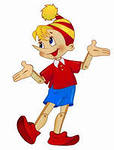 ПрогулкаИгровой материал. Музыкальные молоточки по числу играющих.Ход игры. Дети рассаживаются полукругом. «Сейчас, дети, пойдем с вами на прогулку, но она необычная, мы будем гулять в группе, а помогать нам будут музыкальные молоточки. Вот мы с вами спускаемся по лестнице»,— педагог медленно ударяет молоточком по ладони. Дети повторяют такой же ритмическийрисунок. «А теперь мы вышли на улицу,— продолжает воспитатель,— светит солнышко, все обрадовались и побежали. Вот так!»— частыми ударами передает бег. Дети повторяют. «Таня взяла мяч и стала медленно ударять им о землю»,— воспитатель вновь медленно ударяет молоточком. Дети повторяют. «Остальные дети стали быстро прыгать. Скок, скок»,— быстро ударяет молоточком. Дети повторяют. «Но вдруг на небе появилась туча, закрыла солнышко, и пошел дождь. Сначала это были маленькие редкие капли, а потом начался сильный ливень»,— воспитатель постепенно ускоряет ритм ударов молоточком. Дети повторяют. «Испугались ребята и побежали в детский сад»,— быстро и ритмично ударяет молоточком.В игре может принимать участие подгруппа детей и вся группа. Желательно проводить игру в часы досуга.                                                          К нам гости пришлиИгровой материал. Игрушки бибабо (медведь, зайчик, ло шадка, птичка), бубен, металлофон, музыкальный молоточек, колокольчик.Ход игры. Воспитатель предлагает детям подойти к нему: «Дети, сегодня к нам в гости должны прийти игрушки». Слышится стук в дверь. Воспитатель подходит к двери и незаметно надевает на руку мишку: «Здравствуйте, дети, я пришел к вам в гости, чтобы с вами играть и плясать. Лена, сыграй мне на бубне, я попляшу». Девочка медленно ударяет в бубен, мишка в руках воспитателя ритмично переступает с ноги на ногу. Дети хлопают.Аналогичным образом воспитатель обыгрывает приход других игрушек. Зайчик прыгает под быстрые удары молоточком на металлофоне, лошадка скачет под четкие ритмические удары музыкального   молоточка,   птичка   летит   под   звон   колокольчика.Игра проводится со всеми детьми в свободное от занятий время.'Что делают дети?Игровой материал. Карточки (по числу играющих), на одной половине которых изображены дети (они поют, маршируют, спят), вторая половина пустая; фишки (рис. 12).Ход игры. Детям раздают по одной карточке. Педагог исполняет знакомые музыкальные произведения (можно в грамзаписи): «Колыбельную» А. Гречанинова, «Баю-бай» В. Витлина, «Марш» Э. Парлова, любую песню (которую знают и поют дети). Тот, кто узнал музыкальное произведение, закрывает фишкой пустую половину карты.Игра сначала проводится на занятии, а затем в свободное от занятий время.ЗайцыИгровой  материал.   На   планшете   изображены   лес,   поляна в центре сделаны разрезы, куда могут вставляться картинки —«Зайцы спят», «Зайцы пляшут», рис. 13).Ход игры. Воспитатель предлагает детям пойти погулять на полянку, нарисованную на картинке: «Здесь живут маленькие зайчики, а что они делают, вы узнаете сами, когда услышите музыку».' Звучит мелодия колыбельной или танцевальной музыки. Дети определяют ее и по просьбе воспитателя вставляют соответствующую картинку в прорези на планшете. Если ребенок узнал музыкальное произведение, дети аплодируют.Нам игрушки принеслиИгровой материал. Музыкальные игрушки: дудочка, коло кольчик, музыкальный молоточек; кошка (мягкая игрушка); ко робка.Код игры. Воспитатель берет коробку, перевязанную лентой, достает оттуда кошку и поет песню «Серенькая кошечка» В. Витлина. Затем говорит, что в коробке лежат еще музыкаль ные игрушки, которые кошка даст детям, если они узнают их по звучанию.Педагог незаметно от детей (за небольшой ширмой) играет на музыкальных игрушках. Дети узнают их. Кошка дает игруш ки ребенку, тот звенит колокольчиком (постукивает музыкаль ным молоточком, играет на дудочке). Затем кошка передает игрушку другому ребенку. Одна и та же дудочка не передается, желательно иметь их несколько.Игру можно провести на праздничном утреннике или в часы досуга.КолпачкиИгровой материал. Три красочных бумажных колпачка, детские музыкальные инструменты: губная гармошка, металлофон, балалайка.Ход игры. Подгруппа детей сидит полукругом, перед ними стол, на нем под колпаками лежат музыкальные инструменты. Воспитатель вызывает к столу ребенка и предлагает ему по вернуться спиной и отгадать, на чем он будет играть. Для проверки ответа разрешается заглянуть под колпачок.Игра проводится в свободное от занятий время.Наш оркестрИгровой материал. Детские музыкальные игрушки и инстру менты (домры, балалайки, дудочки, колокольчики, бубны, уголь ники), большая коробка.Ход игры. Педагог говорит детям, что в детский сад пришла посылка, показывает ее, достает музыкальные инструменты и раз дает их детям (предварительное знакомство с каждым инструмен том проводится на музыкальном занятии). Все играют на этих инструментах так, как им хочется.Эта игровая ситуация может быть использована на утрен нике. После «творческой» игры детей воспитатель предлагает послушать, как играет оркестр детей старшей группы